PREVIOUS TERM ELIGIBILITY VERIFICATION FORM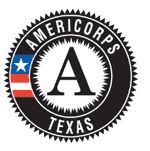 § 2522.220 What are the required terms of service for AmeriCorps participants?(b) Eligibility for subsequent term. A participant will only be eligible to serve a subsequent term of service if that individual has received a satisfactory performance review for any previous term of service in an approved AmeriCorps position, in accordance with the requirements of paragraph (d) of this section and § 2526.15. Member’s Position TypeMember’s Term of Service DatesDid the member complete their term of service and earn an Education Award (this includes members earning Partial Awards due to Compelling Personal Circumstances exits)? Yes		 NoDid the member perform satisfactorily (complete all assignments, tasks, and projects), as indicated on the exit form in eGrants? Yes		 NoIs there anything else you would like to share about this member regarding his/her ability to serve as an AmeriCorps member again?  Applicant Name:Start Date: Position:Name of Previous AmeriCorps Program:Member’s Position Member’s Position  AmeriCorps State/National AmeriCorps VISTA AmeriCorps NCCC AmeriCorps State/National AmeriCorps VISTA AmeriCorps NCCC Other: FT	   HT	   RHT      QT        MT        Other:Start Date:   End Date: Authorized Program Staff SignatureAuthorized Program Staff Print NamePosition TitleDate